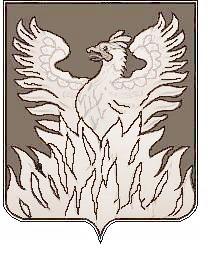 СОВЕТ ДЕПУТАТОВмуниципального образования «Городское поселение Воскресенск» Воскресенского муниципального района Московской области___________________________________________________Р Е Ш Е Н И Е                                  от _31.03.2017 г._№ _326/48_О признании утратившим силу решения Совета депутатов муниципального образования «Городское поселение Воскресенск» Воскресенского муниципального района Московской области от 25.11.2013г. № 550/75 «Об утверждении Положения о порядке установки, эксплуатации, демонтажа, разработки и утверждении схем размещения нестационарных торговых объектов на территории муниципального образования «Городское поселение Воскресенск» Воскресенского муниципального района Московской области	Во исполнение протеста Воскресенской городской прокуратуры от 20.02.2017  № 07-02-2017, в соответствии с Земельным Кодексом Российской Федерации и на основании Федерального закона от 06.10.2003 № 131-ФЗ «Об общих принципах организации местного самоуправления в Российской Федерации», Федерального закона от 28.12.2009 № 381-ФЗ «Об основах государственного регулирования торговой деятельности в Российской Федерации», Распоряжения Министерства потребительского рынка и услуг Московской области от 27.12.2012 № 32-Р «Об утверждении порядка разработки и утверждения органами местного самоуправления муниципальных образований Московской области схем размещения нестационарных торговых объектов» (с изменениями), Распоряжения Министерства потребительского рынка и услуг Московской области от 02.06.2014 № 16РВ-34 «Об утверждении Методических рекомендаций по размещению нестационарных торговых объектов на территории муниципальных образований Московской области»Совет депутатов муниципального образования «Городское поселение Воскресенск» Воскресенского муниципального района Московской области РЕШИЛ:1. Признать утратившим силу решение Совета депутатов муниципального образования «Городское поселение Воскресенск» Воскресенского муниципального района Московской области от 25.11.2013г. № 550/75 «Об утверждении Положения о порядке установки, эксплуатации, демонтажа, разработки и утверждении схем размещения нестационарных торговых объектов на территории муниципального образования «Городское поселение Воскресенск» Воскресенского муниципального района Московской области.2. Разместить (опубликовать) настоящее решение на Официальном сайте Городского поселения Воскресенск в соответствии с Уставом муниципального образования «Городское поселение Воскресенск» Воскресенского муниципального района Московской области.3. Контроль за исполнением настоящего решения возложить на председателя постоянной депутатской комиссии по бюджету, налогам, кредитной и инвестиционной политики Слепова С.С. и на руководителя администрации городского поселения Воскресенск Копченова В.В.  5. Настоящее решение вступает в силу с момента подписания.6. Контроль за исполнением настоящего решения оставляю за собой.Глава городского поселения Воскресенск					     В.И. Лащенов